         Tento soubor byl vytvořen aplikací Oracle Reports. Zobrazte tento dokument v režimu Rozvržení stránky.Vystavil: Datum vystavení: Kč12.10.2016Tel.: 234 244 324, Fax: , Mail: adela.kalna@famu.czKALNÁ Adéla DiS.Na faktury uvádějte číslo naší objednávky a zasílejte je na mailovou adresu podatelny  faktury@amu.cz Dodejte:NAKI - postprodukční služby na výzkumné práci vzorkování filmu Žiletky520 000.00 1520 000.00Celkem: PoložkaMnožství Kč520 000.00KčMJ ks520 000.00..................................................................Předpokládaná cena celkem (včetně DPH):                                     Cena/MJ vč. DPH Celkem s DPH Razítko, podpis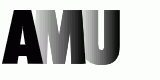 KALNÁ Adéla DiS.304 K kamery2160304063Objednávka č.: Smlouva:Odběratel:Číslo účtuPeněžní ústavForma úhrady:26.10.2016PříkazemTermín dodání:Akademie múzických umění v Praze Malostranské náměstí 259/12 118 00 PRAHA 1 Česká republika IČ:DIČ:61384984CZ61384984Termín úhrady:BARRANDOV POSTPRODUKCE a.s. Kříženeckého náměstí 322/5 152 00 PRAHA 5 Česká republika Tel.: 234 244 324, Fax: , Mail: adela.kalna@famu.czPID:Konečný příjemce:::Platnost objednávky do:31.12.2016Dodací podmínky:CZ01857495DIČ:Dodavatel:IČ:01857495AMU je veřejná vysoká škola zřízená Dekretem prezidenta republiky z 27.10.1945, zákon č.111/1998 Sb. ve znění pozdějších změn. IBAN: CZ5301000000195373180297 Místo dodání:Způsob dopravy:Položkový rozpis: